Styr på kemien i industrien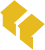 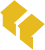 Bilag 4: Indkøbsguide til kemi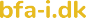 EmneSpørgsmål til leverandør(Konkrete spørgsmål er skrevet i kursiv)Spørgsmål til alle produkterSpørgsmål til alle produkterFareklassificering / farepiktogrammer / signalordFindes der tilsvarende produkter uden eller med lavere fareklassificering? Dvs. tilsvarende produkter der kan opfylde de nødvendige tekniske specifikationer.H-sætningerFindes der tilsvarende produkter med mindre risiko, altså med mindre farlige H-sætninger, færre eller ingen H-sætninger?MAL-kode (Kode- nummer)Hvis produktet har MAL-kode – findes der så tilsvarende produkter uden eller med lavere MAL-kode?Produktets formFindes produktet i en anden form, f.eks. flydende i stedet for spray, granulat i stedet for støvende?Sikkerhedsdatablad (SDS)Der skal leveres et let forståelig 16 punkts sikkerhedsdatablad med på dansk!Problemer og fejlHvis der opstår problemer med brugen af produktet på andre virksomheder, får vi så besked om det?Problemerne kan både være af sikkerhedsmæssig og teknisk betydning.VægtKan produktet fås i en mindre emballage af hensyn til håndteringen?Spørgsmål til flydende produkterSpørgsmål til flydende produkterEmballageEr emballagen og produktet let at håndtere?Er låg eller hætte tætsluttende, så der ikke sker afdampning efter brug?OpbevaringEr der særlige krav til opbevaring?Kræver opbevaringen ikke særlige foranstaltninger, kan det være en fordel i forhold til arbejdsgange og økonomi.VentilationEr der særlige krav til ventilation?SammenblandingEr der risiko ved sammenblanding med andre produkter?Det kan have betydning i forhold til ulykker og arbejdet med affaldshåndtering.Ét / to-komponentFindes der et egnet ét-komponent produkt?UddannelseKræver produktet særlig uddannelse?Gælder produkter indeholdende isocyanater, epoxy og styren, så undgå dem.Spørgsmål til faste produkterSpørgsmål til faste produkterEmballageEr emballagen let at håndtere?Er låget eller hætte tætsluttende, så spild undgås?StøvFås der et tilsvarende produkt, der er mindre støvende?VentilationEr der særlige krav til ventilation?SammenblandingEr der risiko ved sammenblanding med andre produkter?Det kan have betydning i forhold til ulykker og arbejdet med affaldshåndtering.Spørgsmål til produkter på spraySpørgsmål til produkter på sprayEmballageEr låg eller hætte tætsluttende, så der ikke er afdampning efter brug?OpbevaringEr der særlige krav til opbevaring?Kræver opbevaringen ikke særlige foranstaltninger, kan det være en fordel i forhold til arbejdsgange og økonomi.Aerosoler / væske- tågeFindes der tilsvarende produkter, med mindre dannelse af aerosoler / væsketåge?Kan være afhængig af dysehovedets konstruktion.DrivgasFindes der tilsvarende produkter med ufarlig og ikke miljøskadende drivgas?